  Cycle 1Autumn 1Autumn 2Spring1Spring 2Summer 1Summer 2  Cycle 1Memorable ExperienceMemorable ExperienceHancock Museum Queen comes to tea – tea party.Animal experience in school.Butterfly WorldRaby Castle Grace Darling Museum  Cycle 1Memorable ExperienceMemorable Experience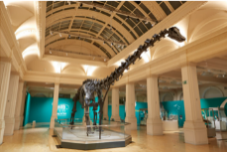 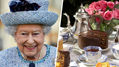 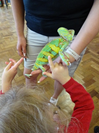 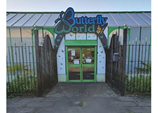 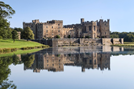 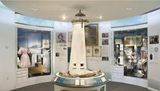   Cycle 1CareersExperiencesCareersExperiencesHow did dinosaurs become extinct?Enterprise opportunityClass museum- -Money making projectWhy did London burn down?Ambassador visit(Civil Engineer)Who helps to keep us healthy?School nurseDental serviceWhat can we do with money?Mrs Cooper  ABM (school budget)Who helps to keep us safe?Great North AmbulanceHow can we look after each other and the world?Red CrossTollesby Home Care worker  Cycle 1Cultural DaysCultural DaysFrance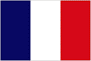 Brazil 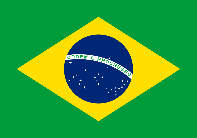 Spain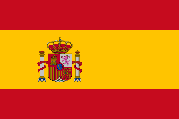   Cycle 1Well-being Including Outdoor Learning Focussed Activities(with Outdoor Learning Assistant)Well-being Including Outdoor Learning Focussed Activities(with Outdoor Learning Assistant)THRIVE APPROACH/ OUTDOOR LEARNINGTHRIVE APPROACH/ OUTDOOR LEARNINGTHRIVE APPROACH/ OUTDOOR LEARNINGTHRIVE APPROACH/ OUTDOOR LEARNINGTHRIVE APPROACH/ OUTDOOR LEARNINGTHRIVE APPROACH/ OUTDOOR LEARNING  Cycle 1Well-being Including Outdoor Learning Focussed Activities(with Outdoor Learning Assistant)Well-being Including Outdoor Learning Focussed Activities(with Outdoor Learning Assistant)Why did London burn down? 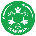 Wattle (Great Fire of London)What makes a habitat a home?  Habitats  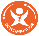 Minibeast, friend or foe? Planting for minibeasts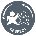 How did castles best defend against invaders? Making weapons – use of tools  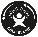   Cycle 1Links to the School ValuesLinks to the School Values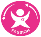 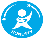   Cycle 1Links to the School ValuesLinks to the School ValuesTeam WorkRespectSelf BeliefPassionDetermination Honesty  Cycle 1Roles and responsibilitiesRoles and responsibilities>Class Monitors        >School Council     > Rota Kids       >Class Monitors        >School Council     > Rota Kids       >Class Monitors        >School Council     > Rota Kids       >Class Monitors        >School Council     > Rota Kids       >Class Monitors        >School Council     > Rota Kids       >Class Monitors        >School Council     > Rota Kids         Cycle 1Additional  opportunities and   experiencesSportBoro Soccer School       Bell Boating-SEN school sports >Simon Carson multi sports  M’bro School Sports Partnership    Intrasports competition         After school sports clubsBoro Soccer School       Bell Boating-SEN school sports >Simon Carson multi sports  M’bro School Sports Partnership    Intrasports competition         After school sports clubsBoro Soccer School       Bell Boating-SEN school sports >Simon Carson multi sports  M’bro School Sports Partnership    Intrasports competition         After school sports clubsBoro Soccer School       Bell Boating-SEN school sports >Simon Carson multi sports  M’bro School Sports Partnership    Intrasports competition         After school sports clubsBoro Soccer School       Bell Boating-SEN school sports >Simon Carson multi sports  M’bro School Sports Partnership    Intrasports competition         After school sports clubsBoro Soccer School       Bell Boating-SEN school sports >Simon Carson multi sports  M’bro School Sports Partnership    Intrasports competition         After school sports clubs  Cycle 1Additional  opportunities and   experiencesOtherClass budgets     Cookery Club    Central Library( Librarian/reading area monitors)   Environmental City  Busy Bees-art and craft club Community links-hampers/events  Childrens’ UniversityClass budgets     Cookery Club    Central Library( Librarian/reading area monitors)   Environmental City  Busy Bees-art and craft club Community links-hampers/events  Childrens’ UniversityClass budgets     Cookery Club    Central Library( Librarian/reading area monitors)   Environmental City  Busy Bees-art and craft club Community links-hampers/events  Childrens’ UniversityClass budgets     Cookery Club    Central Library( Librarian/reading area monitors)   Environmental City  Busy Bees-art and craft club Community links-hampers/events  Childrens’ UniversityClass budgets     Cookery Club    Central Library( Librarian/reading area monitors)   Environmental City  Busy Bees-art and craft club Community links-hampers/events  Childrens’ UniversityClass budgets     Cookery Club    Central Library( Librarian/reading area monitors)   Environmental City  Busy Bees-art and craft club Community links-hampers/events  Childrens’ University101 things to do before leaving Easterside Academy101 things to do before leaving Easterside Academy101 things to do before leaving Easterside Academy101 things to do before leaving Easterside Academy101 things to do before leaving Easterside Academy101 things to do before leaving Easterside Academy101 things to do before leaving Easterside Academy101 things to do before leaving Easterside Academy101 things to do before leaving Easterside Academy   Cycle 2Autumn 1Autumn 2Spring1Spring 2Summer 1Summer 2   Cycle 2Memorable ExperiencesMemorable ExperiencesSuperhero Day Autumn Walk Visit to Centre of Life       Local environment walkGuisborough     WoodsJames Cook  Museum   Cycle 2Memorable ExperiencesMemorable Experiences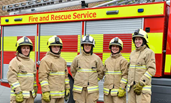 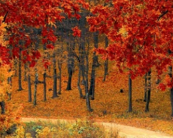 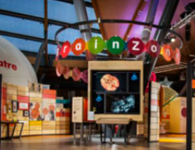 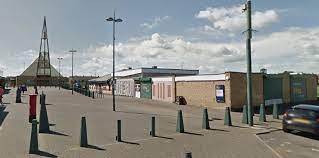 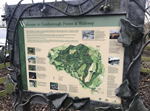 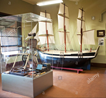    Cycle 2Careers Careers What makes a hero?Fire, police, ambulance, paramedicsRNLISTEM ambassador- civil engineer(building regulations)What jobs do people do?Jobs Fair-school roles/shadow employeesSchool Office/Site Manager/ Principal /Vice Principal/class teacher/care teamKitchen and Catering staff  STEM ambassador visitWhat helps us grow and stay safe?Care TeamComputer Leader/digital leadersJunior Safety Officers-JSO   Cycle 2Cultural DaysCultural DaysNorway 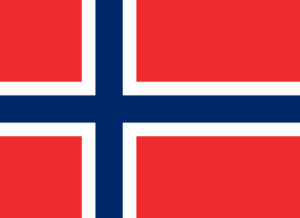 FranceAustralia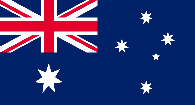    Cycle 2Well-being Including Outdoor Learning Focussed Activities(with Outdoor Learning Assistant)Well-being Including Outdoor Learning Focussed Activities(with Outdoor Learning Assistant)THRIVE APPROACH/ OUTDOOR LEARNINGTHRIVE APPROACH/ OUTDOOR LEARNINGTHRIVE APPROACH/ OUTDOOR LEARNINGTHRIVE APPROACH/ OUTDOOR LEARNINGTHRIVE APPROACH/ OUTDOOR LEARNINGTHRIVE APPROACH/ OUTDOOR LEARNING   Cycle 2Well-being Including Outdoor Learning Focussed Activities(with Outdoor Learning Assistant)Well-being Including Outdoor Learning Focussed Activities(with Outdoor Learning Assistant)What makes a hero?Allotment – healthy eatingHow does the weather change?Weather and seasonal changes What’s in Space? Solar systems – use of tools What might you find in the woods/ Animal shelters    Cycle 2Links to the School ValuesLinks to the School Values   Cycle 2Links to the School ValuesLinks to the School ValuesTeam WorkRespectSelf BeliefPassionDetermination Honesty   Cycle 2Roles and responsibilitiesRoles and responsibilities>Class Monitors        >School Council     > Rota Kids       >Class Monitors        >School Council     > Rota Kids       >Class Monitors        >School Council     > Rota Kids       >Class Monitors        >School Council     > Rota Kids       >Class Monitors        >School Council     > Rota Kids       >Class Monitors        >School Council     > Rota Kids          Cycle 2Additional  opportunities and   experiencesSportBoro Soccer School       Bell Boating-SEN school sports >Simon Carson multi sports  M’bro School Sports Partnership    Intrasports competition         After school sports clubsBoro Soccer School       Bell Boating-SEN school sports >Simon Carson multi sports  M’bro School Sports Partnership    Intrasports competition         After school sports clubsBoro Soccer School       Bell Boating-SEN school sports >Simon Carson multi sports  M’bro School Sports Partnership    Intrasports competition         After school sports clubsBoro Soccer School       Bell Boating-SEN school sports >Simon Carson multi sports  M’bro School Sports Partnership    Intrasports competition         After school sports clubsBoro Soccer School       Bell Boating-SEN school sports >Simon Carson multi sports  M’bro School Sports Partnership    Intrasports competition         After school sports clubsBoro Soccer School       Bell Boating-SEN school sports >Simon Carson multi sports  M’bro School Sports Partnership    Intrasports competition         After school sports clubs   Cycle 2Additional  opportunities and   experiencesOtherClass budgets     Cookery Club    Central Library( Librarian/reading area monitors)   Environmental City  Busy Bees-art and craft club Community links-hampers/events  Childrens’ UniversityClass budgets     Cookery Club    Central Library( Librarian/reading area monitors)   Environmental City  Busy Bees-art and craft club Community links-hampers/events  Childrens’ UniversityClass budgets     Cookery Club    Central Library( Librarian/reading area monitors)   Environmental City  Busy Bees-art and craft club Community links-hampers/events  Childrens’ UniversityClass budgets     Cookery Club    Central Library( Librarian/reading area monitors)   Environmental City  Busy Bees-art and craft club Community links-hampers/events  Childrens’ UniversityClass budgets     Cookery Club    Central Library( Librarian/reading area monitors)   Environmental City  Busy Bees-art and craft club Community links-hampers/events  Childrens’ UniversityClass budgets     Cookery Club    Central Library( Librarian/reading area monitors)   Environmental City  Busy Bees-art and craft club Community links-hampers/events  Childrens’ University101 things to do before leaving Easterside Academy101 things to do before leaving Easterside Academy101 things to do before leaving Easterside Academy101 things to do before leaving Easterside Academy101 things to do before leaving Easterside Academy101 things to do before leaving Easterside Academy101 things to do before leaving Easterside Academy101 things to do before leaving Easterside Academy101 things to do before leaving Easterside Academy